Glue-filled GhostParticipants may use a glue ghost stencil and fill the ghost in with a thin layer of glue or create their own ghost shape and fill it in with a thin layer of glue. Note: The more glue added, the less see-through it will be and the longer it will take to dry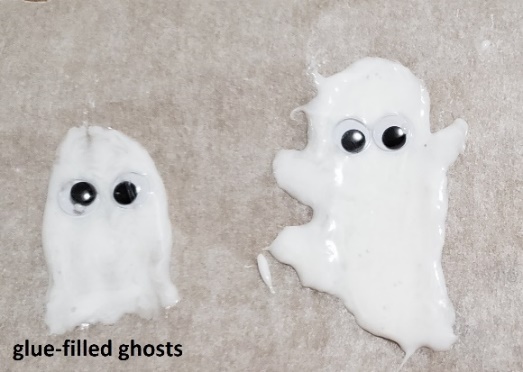 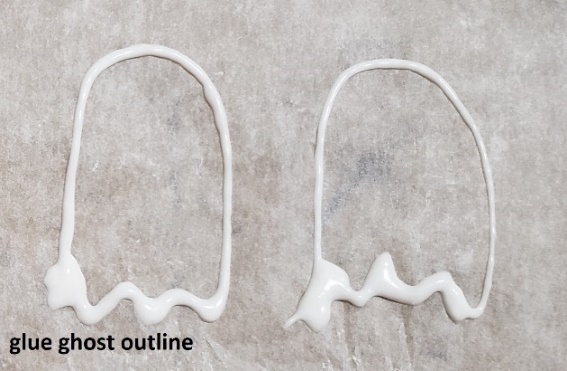 Add googly eyes to the ghost while glue is wet or wait until ghost is dry to add eyes with a marker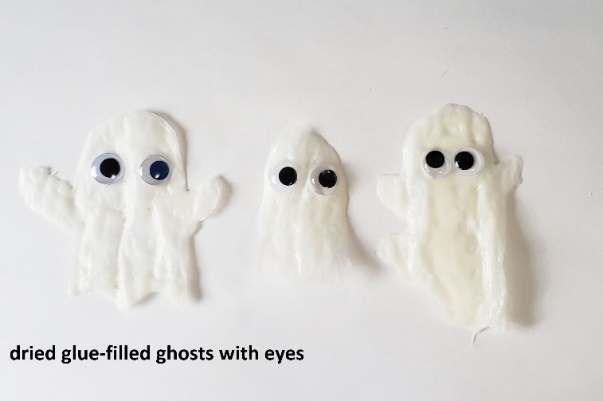 Glue-outlined GhostParticipants may use a glue stencil or create their own ghost shape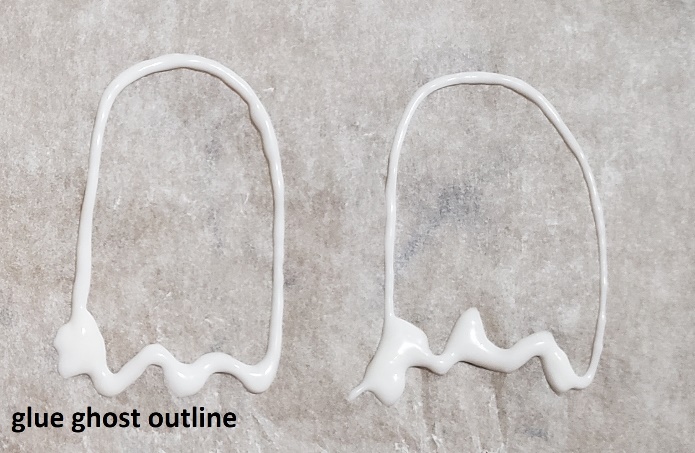 Add face to glue-outline ghost using a marker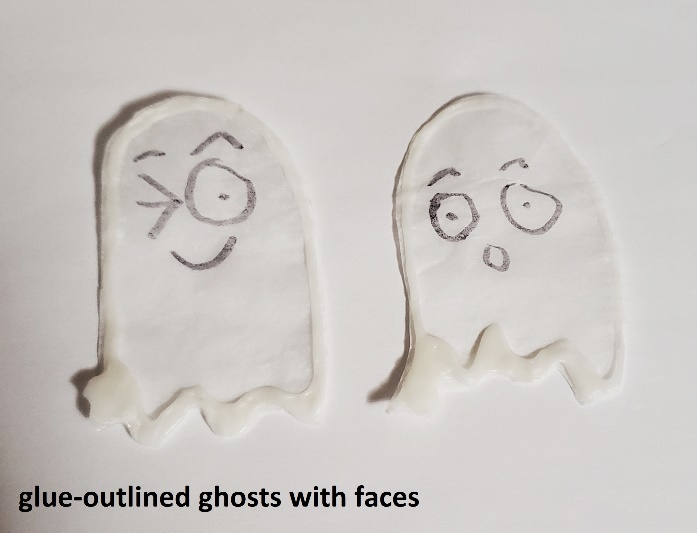 Once glue outline is dry, carefully cut ghost out and add it to the background you have createdGlue Ghost Background EnvironmentWhile glue ghost is drying, create a background environment for your ghost on a separate piece of paper or use the template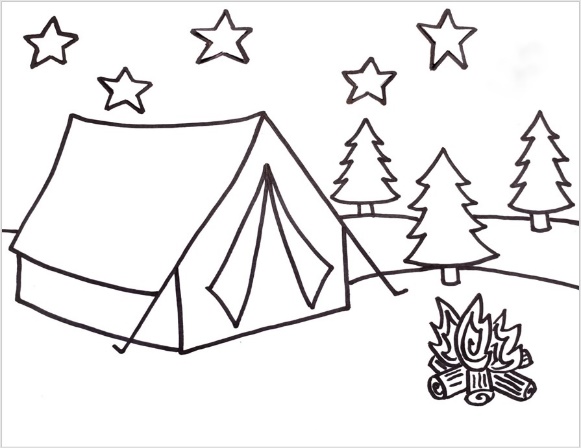 When glue ghosts are dry, add them to your background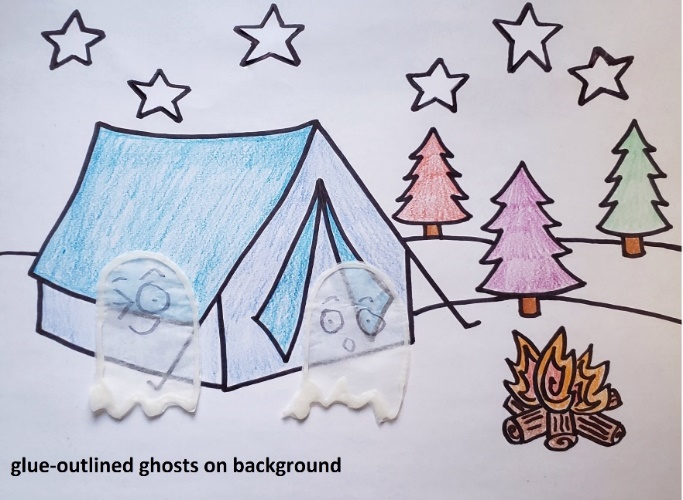 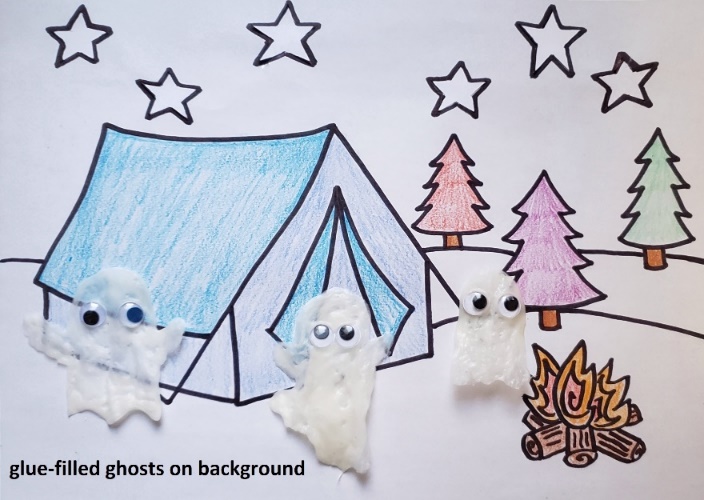 